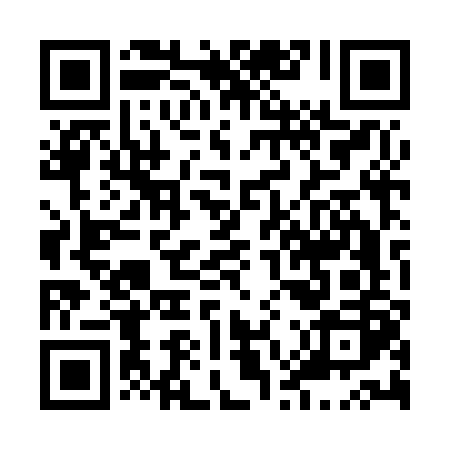 Ramadan times for Puerto Cisnes, ChileMon 11 Mar 2024 - Wed 10 Apr 2024High Latitude Method: NonePrayer Calculation Method: Muslim World LeagueAsar Calculation Method: ShafiPrayer times provided by https://www.salahtimes.comDateDayFajrSuhurSunriseDhuhrAsrIftarMaghribIsha11Mon6:026:027:422:015:328:188:189:5212Tue6:036:037:442:005:318:168:169:5013Wed6:056:057:452:005:298:148:149:4814Thu6:076:077:462:005:288:138:139:4615Fri6:086:087:482:005:278:118:119:4416Sat6:106:107:491:595:268:098:099:4217Sun6:116:117:501:595:258:078:079:4018Mon6:136:137:511:595:238:058:059:3819Tue6:146:147:531:585:228:038:039:3620Wed6:156:157:541:585:218:018:019:3421Thu6:176:177:551:585:198:008:009:3222Fri6:186:187:561:575:187:587:589:3023Sat6:206:207:581:575:177:567:569:2824Sun6:216:217:591:575:157:547:549:2625Mon6:226:228:001:575:147:527:529:2426Tue6:246:248:021:565:137:507:509:2227Wed6:256:258:031:565:117:487:489:2028Thu6:276:278:041:565:107:477:479:1829Fri6:286:288:051:555:097:457:459:1630Sat6:296:298:071:555:077:437:439:1431Sun6:316:318:081:555:067:417:419:121Mon6:326:328:091:545:057:397:399:112Tue6:336:338:101:545:037:377:379:093Wed6:346:348:111:545:027:367:369:074Thu6:366:368:131:545:007:347:349:055Fri6:376:378:141:534:597:327:329:036Sat6:386:388:151:534:587:307:309:017Sun5:395:397:1612:533:566:286:288:008Mon5:415:417:1812:523:556:276:277:589Tue5:425:427:1912:523:546:256:257:5610Wed5:435:437:2012:523:526:236:237:54